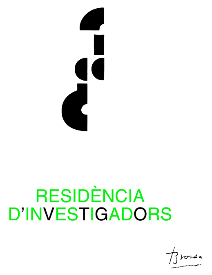 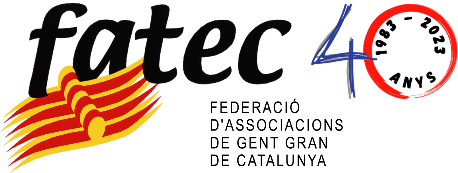 RESIDÈNCIA  D'INVESTIGADORS CSIC- GENERALITAT DE CATALUNYA  i FATEC - FEDERACIÓ D'ASSOCIACIONS DE GENT GRAN DE CATALUNYACicle   CIÈNCIA, SOCIETAT i ENVELLIMENT                               Curs 2022-23  –  XVI  any  L’ HUMANITARISMEJORNADA ----   17  de  MAIG  de  2023   ----   De 16 a 20 horesA la seu de la Residència d’Investigadors CSIC – Generalitat de CatalunyaCarrer Hospital , 64  – BarcelonaP R O G R A M A de la JORNADA 16,-- h – SALUTACIÓ INAUGURAL:  Dr. Lluís CALVO – Delegat Institucional del CSIC a Catalunya i Director de la Institució Milà i Fontanals d’Investigació en Humanitats, IMF/CSIC)PRIMERA PART .-      Presentació general i conceptual de la temàtica PONÈNCIA INTRODUCTORIA : “L’HUMANITARISME”                                                                 Ponent:  Dr. JON ARRIZABALAGA, Professor d’Investigació del CSIC, a la IMF-CSIC, en l’àmbit de la Història de la Ciència.Primer debat :  Debat amb  intervencions dels participants a la JornadaSEGONA PART    PANELL D’EXPERTS ENRIC CANET, d’ El Casal dels Infants . Membre de l’Equip Directiu .. Director de Relacions Ciutadanes. El Casal dels Infants és una ONG compromesa en l’educació i la implicació ciutadana. Creiem en la responsabilitat col·lectiva per a superar la desigualtat  social. La tasca del Casal dels Infants es possible gracies a la col·laboració de moltes persones, empreses, organitzacions i  institucions, públiques i privades.PILAR RODRÍGUEZ, d’ A B D – ASSOCIACIÓ BENESTAT I DESENVOLUPAMENT.   Treballadora Social – U.B.; Màsters: Bioètica i Drets Humans – U.B.; Bioètica – U. de Georgetown (EUA); en Gestió Atenció Social a Persones Grans ”Uns 40 anys d’experiència professional a l’àmbit sociosanitari però sempre des de la mirada social”.MERCÉ  MAS, de F A T E C .   Treballadora Social.   “A casa meva l’humanitarisme era un tema present per la vinculació familiar amb la Creu Roja. A l’acabar la carrera de Treballadora Social em vaig oferir a      Creu Roja per fer voluntariat social i em van encarregar que l’ organitzés.”                      Representant de C.R. Esp. a AGE-Platform Europe.Segon debat :  Debat amb  intervencions dels participants a la Jornada►   Presenta i modera:  Jaume Jané – Comissionat del Cicle  Ciència, Societat i Envelliment.C L O E N D A : Josep CARNÉ – President de FATEC 